BİRİM SORUMLU HEMŞİRESİ					  BİRİM SORUMLU HEKİMİ         ADI-SOYADI İMZA						   ADI-SOYADI İMZA							          ECZACIADI- SOYADI İMZA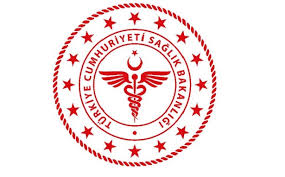                SAVUR PROF. DR. AZİZ SANCAR İLÇE DEVLET HASTANESİ                                    İLAÇ İMHA FORMU               SAVUR PROF. DR. AZİZ SANCAR İLÇE DEVLET HASTANESİ                                    İLAÇ İMHA FORMU               SAVUR PROF. DR. AZİZ SANCAR İLÇE DEVLET HASTANESİ                                    İLAÇ İMHA FORMU               SAVUR PROF. DR. AZİZ SANCAR İLÇE DEVLET HASTANESİ                                    İLAÇ İMHA FORMU               SAVUR PROF. DR. AZİZ SANCAR İLÇE DEVLET HASTANESİ                                    İLAÇ İMHA FORMU               SAVUR PROF. DR. AZİZ SANCAR İLÇE DEVLET HASTANESİ                                    İLAÇ İMHA FORMU               SAVUR PROF. DR. AZİZ SANCAR İLÇE DEVLET HASTANESİ                                    İLAÇ İMHA FORMU               SAVUR PROF. DR. AZİZ SANCAR İLÇE DEVLET HASTANESİ                                    İLAÇ İMHA FORMU KODUİY.FR.08YAYIN TARİHİ01.11.2018REVİZYON TARİHİ 01.01.2022REVİZYON NO01SAYFA SAYISI 02TARİHTARİH......./....../20............/....../20............/....../20............/....../20.....SıraİLAÇ ADIİLAÇ FORMU (Ampul Flakon v.s.)İMHA EDiLEN DOZ MİKTARI (mg,ml,IU v.s.)İMHA EDİLEN İLACIN SON KUL. TARİHİSAYISIİMHA EDEN BİRİM(SERVİS1.../.../20...2.../.../20...3.../.../20...4.../.../20...5.../.../20...6.../.../20...7.../.../20...8.../.../20...9.../.../20...10.../.../20...GENEL TOPLAM 